	TABLAS DE RESULTADOS:	SERVICIOS DE SALUD Y DE CUIDADOS		 Hospital de día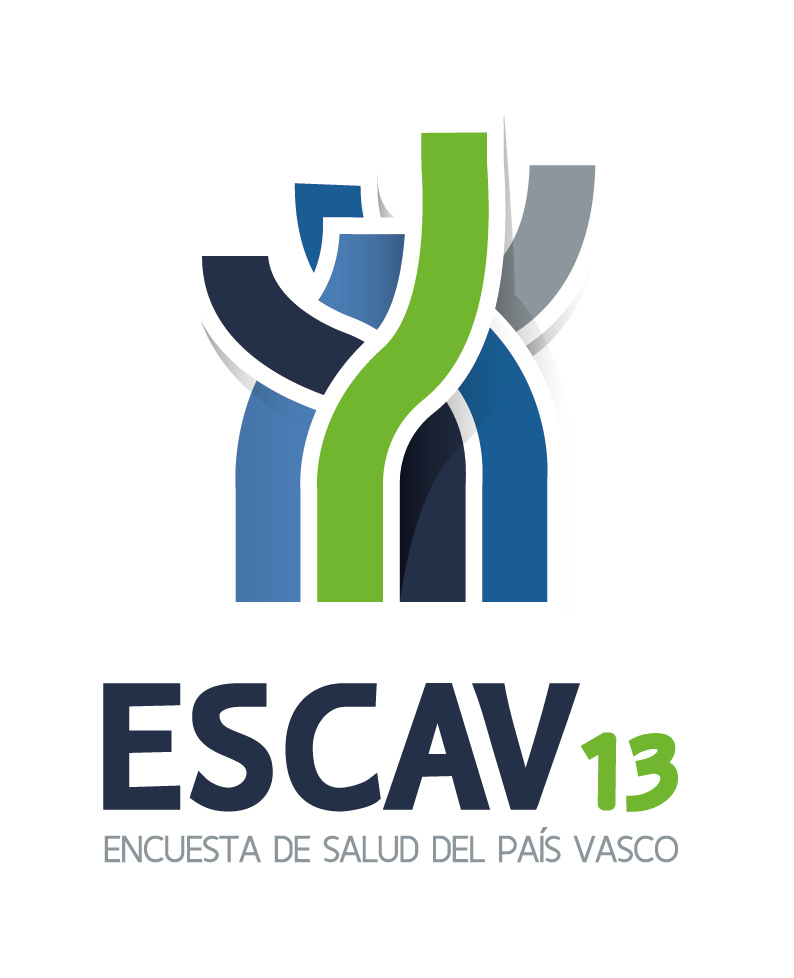 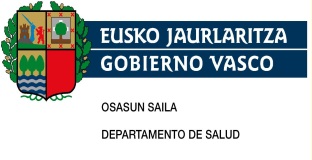 INDICETabla 190. Prevalencia (%) de personas que han sido atendidas en un hospital de día en los 12 meses previos por sexo, edad y territorio histórico	1Tabla 191. Prevalencia (%) de personas que han sido atendidas en un hospital de día en los 12 meses previos por sexo, edad y clase social	2Tabla 192. Prevalencia (%) de personas que han sido atendidas en un hospital de día en los 12 meses previos por sexo, edad y nivel de estudios	3Tabla 193. Distribución de la población según la razón del último ingreso en el hospital de día en los 12 meses previos por sexo, edad y territorio histórico	4Tabla 194. Distribución de la población según la razón del último ingreso en el hospital de día en los 12 meses previos por sexo, edad y clase social	10Tabla 195. Distribución de la población según la razón del último ingreso en el hospital de día en los 12 meses previos por sexo, edad y nivel de estudios	19CAPVArabaGipuzkoaBizkaiaHombresTotal5,65,76,35,1Hombres0-142,52,42,32,7Hombres15-242,62,25,21,0Hombres25-444,87,15,23,9Hombres45-646,46,17,65,6Hombres65-749,77,312,08,9Hombres>=759,86,98,411,2MujeresTotal5,85,26,45,6Mujeres0-142,73,92,62,5Mujeres15-242,42,02,82,2Mujeres25-445,36,44,85,3Mujeres45-647,55,49,07,1Mujeres65-748,55,79,98,3Mujeres>=756,55,28,35,8Ambos sexosTotal5,75,56,45,3Ambos sexos0-142,63,12,52,6Ambos sexos15-242,52,14,01,6Ambos sexos25-445,06,85,04,6Ambos sexos45-646,95,88,36,4Ambos sexos65-749,06,410,98,6Ambos sexos>=757,85,98,47,9TotalIIIIIIIVVHombresTotal5,64,45,65,56,14,3Hombres0-142,51,82,32,32,95,1Hombres15-242,61,01,32,72,95,5Hombres25-444,83,14,75,65,52,7Hombres45-646,46,99,85,66,43,4Hombres65-749,710,78,88,610,37,4Hombres>=759,89,210,410,99,310,8MujeresTotal5,85,24,06,05,87,2Mujeres0-142,71,53,83,82,32,1Mujeres15-242,40,91,02,72,84,8Mujeres25-445,34,84,66,64,75,6Mujeres45-647,510,53,86,57,78,6Mujeres65-748,512,86,110,36,89,6Mujeres>=756,61,85,45,37,86,5Ambos sexosTotal5,74,84,85,86,06,2Ambos sexos0-142,61,73,03,12,63,6Ambos sexos15-242,51,01,22,72,95,2Ambos sexos25-445,04,04,66,15,14,3Ambos sexos45-646,98,56,76,16,97,2Ambos sexos65-749,011,47,49,58,69,1Ambos sexos>=757,85,07,07,68,57,3TotalSin estudios, primariaSecundaria, inferiorSecundaria, superiorTerciariaHombresTotal5,96,15,86,15,5Hombres0-143,53,16,0..Hombres15-242,62,60,83,92,6Hombres25-444,85,34,85,33,5Hombres45-646,44,85,67,36,9Hombres65-749,710,410,86,611,6Hombres>=759,88,315,611,87,4MujeresTotal6,15,67,66,35,1Mujeres0-141,91,92,60,0.Mujeres15-242,43,12,72,02,5Mujeres25-445,35,25,95,54,9Mujeres45-647,56,89,48,05,4Mujeres65-748,57,78,79,711,3Mujeres>=756,55,59,311,94,8Ambos sexosTotal6,05,86,76,25,3Ambos sexos0-142,82,54,50,0.Ambos sexos15-242,52,81,62,92,5Ambos sexos25-445,05,35,35,44,3Ambos sexos45-646,95,97,67,66,1Ambos sexos65-749,08,79,57,711,5Ambos sexos>=757,86,511,511,86,2Un tratamientoUna intervención quirúrgicaOtros motivosTotalHombresTotalCAPVN28.45225.0775.80859.337HombresTotalCAPV%48,042,39,8100,0HombresTotalArabaN3.9343.4041.4748.812HombresTotalAraba%44,638,616,7100,0HombresTotalGipuzkoaN10.27310.4771.11221.862HombresTotalGipuzkoa%47,047,95,1100,0HombresTotalBizkaiaN14.24511.1963.22228.662HombresTotalBizkaia%49,739,111,2100,0Hombres0-14CAPVN2.3671.0474563.870Hombres0-14CAPV%61,227,111,8100,0Hombres0-14ArabaN131131262524Hombres0-14Araba%25,025,050,0100,0Hombres0-14GipuzkoaN6073921941.193Hombres0-14Gipuzkoa%50,932,916,3100,0Hombres0-14BizkaiaN1.629523.2.153Hombres0-14Bizkaia%75,724,3.100,0Hombres15-24CAPVN5951.7141202.430Hombres15-24CAPV%24,570,64,9100,0Hombres15-24ArabaN.194120314Hombres15-24Araba%.61,838,2100,0Hombres15-24GipuzkoaN3751.248.1.622Hombres15-24Gipuzkoa%23,176,9.100,0Hombres15-24BizkaiaN221273.493Hombres15-24Bizkaia%44,755,3.100,0Hombres25-44CAPVN6.7037.7121.67716.092Hombres25-44CAPV%41,747,910,4100,0Hombres25-44ArabaN2.0231.3951573.575Hombres25-44Araba%56,639,04,4100,0Hombres25-44GipuzkoaN2.0923.2302035.526Hombres25-44Gipuzkoa%37,958,53,7100,0Hombres25-44BizkaiaN2.5883.0871.3176.991Hombres25-44Bizkaia%37,044,218,8100,0Hombres45-64CAPVN9.2297.9232.07119.223Hombres45-64CAPV%48,041,210,8100,0Hombres45-64ArabaN7691.0258572.651Hombres45-64Araba%29,038,732,3100,0Hombres45-64GipuzkoaN3.9743.1043677.446Hombres45-64Gipuzkoa%53,441,74,9100,0Hombres45-64BizkaiaN4.4853.7948479.126Hombres45-64Bizkaia%49,141,69,3100,0Hombres65-74CAPVN5.6843.0215829.288Hombres65-74CAPV%61,232,56,3100,0Hombres65-74ArabaN823147.970Hombres65-74Araba%84,915,1.100,0Hombres65-74GipuzkoaN1.9761.7661043.846Hombres65-74Gipuzkoa%51,445,92,7100,0Hombres65-74BizkaiaN2.8841.1094784.472Hombres65-74Bizkaia%64,524,810,7100,0Hombres>=75CAPVN3.8753.6599018.434Hombres>=75CAPV%45,943,410,7100,0Hombres>=75ArabaN18851278778Hombres>=75Araba%24,265,810,0100,0Hombres>=75GipuzkoaN1.2497362442.229Hombres>=75Gipuzkoa%56,033,010,9100,0Hombres>=75BizkaiaN2.4382.4105795.427Hombres>=75Bizkaia%44,944,410,7100,0MujeresTotalCAPVN34.66824.6355.68564.988MujeresTotalCAPV%53,337,98,7100,0MujeresTotalArabaN3.0173.4101.8048.231MujeresTotalAraba%36,741,421,9100,0MujeresTotalGipuzkoaN12.4799.78998323.251MujeresTotalGipuzkoa%53,742,14,2100,0MujeresTotalBizkaiaN19.17111.4362.89833.506MujeresTotalBizkaia%57,234,18,6100,0Mujeres0-14CAPVN2.3451.3802543.979Mujeres0-14CAPV%58,934,76,4100,0Mujeres0-14ArabaN164408254826Mujeres0-14Araba%19,849,430,8100,0Mujeres0-14GipuzkoaN878434.1.312Mujeres0-14Gipuzkoa%66,933,1.100,0Mujeres0-14BizkaiaN1.304538.1.841Mujeres0-14Bizkaia%70,829,2.100,0Mujeres15-24CAPVN1.312811.2.123Mujeres15-24CAPV%61,838,2.100,0Mujeres15-24ArabaN123138.261Mujeres15-24Araba%47,152,9.100,0Mujeres15-24GipuzkoaN142673.815Mujeres15-24Gipuzkoa%17,482,6.100,0Mujeres15-24BizkaiaN1.047..1.047Mujeres15-24Bizkaia%100,0..100,0Mujeres25-44CAPVN9.3795.8471.70816.935Mujeres25-44CAPV%55,434,510,1100,0Mujeres25-44ArabaN1.1291.0139333.076Mujeres25-44Araba%36,732,930,3100,0Mujeres25-44GipuzkoaN2.8481.951.4.799Mujeres25-44Gipuzkoa%59,440,6.100,0Mujeres25-44BizkaiaN5.4022.8837759.060Mujeres25-44Bizkaia%59,631,88,5100,0Mujeres45-64CAPVN11.5709.3832.46023.414Mujeres45-64CAPV%49,440,110,5100,0Mujeres45-64ArabaN9159115272.353Mujeres45-64Araba%38,938,722,4100,0Mujeres45-64GipuzkoaN5.2273.1995839.008Mujeres45-64Gipuzkoa%58,035,56,5100,0Mujeres45-64BizkaiaN5.4295.2741.35012.053Mujeres45-64Bizkaia%45,043,811,2100,0Mujeres65-74CAPVN5.4573.2845339.274Mujeres65-74CAPV%58,835,45,7100,0Mujeres65-74ArabaN492332.824Mujeres65-74Araba%59,740,3.100,0Mujeres65-74GipuzkoaN1.8931.5531083.555Mujeres65-74Gipuzkoa%53,343,73,0100,0Mujeres65-74BizkaiaN3.0721.3984254.895Mujeres65-74Bizkaia%62,828,68,7100,0Mujeres>=75CAPVN4.6043.9307309.264Mujeres>=75CAPV%49,742,47,9100,0Mujeres>=75ArabaN19560889892Mujeres>=75Araba%21,868,210,0100,0Mujeres>=75GipuzkoaN1.4911.9792923.762Mujeres>=75Gipuzkoa%39,652,67,8100,0Mujeres>=75BizkaiaN2.9181.3433494.610Mujeres>=75Bizkaia%63,329,17,6100,0AmbosTotalCAPVN63.12049.71211.493124.325AmbosTotalCAPV%50,840,09,2100,0AmbosTotalArabaN6.9526.8143.27717.043AmbosTotalAraba%40,840,019,2100,0AmbosTotalGipuzkoaN22.75220.2662.09545.113AmbosTotalGipuzkoa%50,444,94,6100,0AmbosTotalBizkaiaN33.41622.6326.12062.168AmbosTotalBizkaia%53,836,49,8100,0Ambos0-14CAPVN4.7122.4277107.849Ambos0-14CAPV%60,030,99,0100,0Ambos0-14ArabaN2955395161.350Ambos0-14Araba%21,839,938,2100,0Ambos0-14GipuzkoaN1.4858261942.505Ambos0-14Gipuzkoa%59,333,07,7100,0Ambos0-14BizkaiaN2.9331.061.3.994Ambos0-14Bizkaia%73,426,6.100,0Ambos15-24CAPVN1.9072.5261204.553Ambos15-24CAPV%41,955,52,6100,0Ambos15-24ArabaN123332120575Ambos15-24Araba%21,457,720,9100,0Ambos15-24GipuzkoaN5171.921.2.438Ambos15-24Gipuzkoa%21,278,8.100,0Ambos15-24BizkaiaN1.268273.1.541Ambos15-24Bizkaia%82,317,7.100,0Ambos25-44CAPVN16.08213.5593.38533.026Ambos25-44CAPV%48,741,110,2100,0Ambos25-44ArabaN3.1522.4081.0906.651Ambos25-44Araba%47,436,216,4100,0Ambos25-44GipuzkoaN4.9405.18120310.325Ambos25-44Gipuzkoa%47,950,22,0100,0Ambos25-44BizkaiaN7.9895.9702.09116.051Ambos25-44Bizkaia%49,837,213,0100,0Ambos45-64CAPVN20.79917.3074.53142.637Ambos45-64CAPV%48,840,610,6100,0Ambos45-64ArabaN1.6841.9361.3845.004Ambos45-64Araba%33,738,727,7100,0Ambos45-64GipuzkoaN9.2016.30395016.454Ambos45-64Gipuzkoa%55,938,35,8100,0Ambos45-64BizkaiaN9.9149.0682.19721.179Ambos45-64Bizkaia%46,842,810,4100,0Ambos65-74CAPVN11.1416.3051.11518.561Ambos65-74CAPV%60,034,06,0100,0Ambos65-74ArabaN1.316478.1.794Ambos65-74Araba%73,326,7.100,0Ambos65-74GipuzkoaN3.8693.3192127.401Ambos65-74Gipuzkoa%52,344,92,9100,0Ambos65-74BizkaiaN5.9562.5079039.367Ambos65-74Bizkaia%63,626,89,6100,0Ambos>=75CAPVN8.4797.5891.63117.699Ambos>=75CAPV%47,942,99,2100,0Ambos>=75ArabaN3831.1201671.670Ambos>=75Araba%22,967,110,0100,0Ambos>=75GipuzkoaN2.7402.7155365.991Ambos>=75Gipuzkoa%45,745,38,9100,0Ambos>=75BizkaiaN5.3563.75492810.038Ambos>=75Bizkaia%53,437,49,2100,0Un tratamientoUna intervención quirúrgicaOtros motivosTotalHombresTotalTotalN28.45225.0775.80859.337HombresTotalTotal%48,042,39,8100,0HombresTotalIN2.3112.9281.0886.327HombresTotalI%36,546,317,2100,0HombresTotalIIN2.4792.4237895.691HombresTotalII%43,642,613,9100,0HombresTotalIIIN5.8365.1831.52812.547HombresTotalIII%46,541,312,2100,0HombresTotalIVN15.85613.1421.96930.966HombresTotalIV%51,242,46,4100,0HombresTotalVN1.9711.4004343.805HombresTotalV%51,836,811,4100,0Hombres0-14TotalN2.3671.0474563.870Hombres0-14Total%61,227,111,8100,0Hombres0-14IN199247131577Hombres0-14I%34,542,722,7100,0Hombres0-14IIN277.194471Hombres0-14II%58,8.41,2100,0Hombres0-14IIIN455524.979Hombres0-14III%46,553,5.100,0Hombres0-14IVN1.1152771311.523Hombres0-14IV%73,218,28,6100,0Hombres0-14VN321..321Hombres0-14V%100,0..100,0Hombres15-24TotalN5951.7141202.430Hombres15-24Total%24,570,64,9100,0Hombres15-24IN.159.159Hombres15-24I%.100,0.100,0Hombres15-24IIN162..162Hombres15-24II%100,0..100,0Hombres15-24IIIN221260.480Hombres15-24III%45,954,1.100,0Hombres15-24IVN212960.1.172Hombres15-24IV%18,181,9.100,0Hombres15-24VN.336120456Hombres15-24V%.73,726,3100,0Hombres25-44TotalN6.7037.7121.67716.092Hombres25-44Total%41,747,910,4100,0Hombres25-44IN4137262031.343Hombres25-44I%30,854,115,2100,0Hombres25-44IIN2308144641.508Hombres25-44II%15,354,030,8100,0Hombres25-44IIIN1.7571.2494753.481Hombres25-44III%50,535,913,7100,0Hombres25-44IVN4.3024.1962208.719Hombres25-44IV%49,348,12,5100,0Hombres25-44VN.7273141.041Hombres25-44V%.69,830,2100,0Hombres45-64TotalN9.2297.9232.07119.223Hombres45-64Total%48,041,210,8100,0Hombres45-64IN8381.2913982.526Hombres45-64I%33,251,115,7100,0Hombres45-64IIN1.1351.288.2.422Hombres45-64II%46,853,2.100,0Hombres45-64IIIN1.8551.3244833.662Hombres45-64III%50,636,213,2100,0Hombres45-64IVN4.7373.9091.1919.837Hombres45-64IV%48,239,712,1100,0Hombres45-64VN664111.775Hombres45-64V%85,714,3.100,0Hombres65-74TotalN5.6843.0215829.288Hombres65-74Total%61,232,56,3100,0Hombres65-74IN6145062131.334Hombres65-74I%46,137,916,0100,0Hombres65-74IIN520116.636Hombres65-74II%81,818,2.100,0Hombres65-74IIIN8596522591.770Hombres65-74III%48,536,814,7100,0Hombres65-74IVN3.3951.6071105.112Hombres65-74IV%66,431,42,1100,0Hombres65-74VN296141.437Hombres65-74V%67,832,2.100,0Hombres>=75TotalN3.8753.6599018.434Hombres>=75Total%45,943,410,7100,0Hombres>=75IN246.142388Hombres>=75I%63,4.36,6100,0Hombres>=75IIN155205131492Hombres>=75II%31,641,726,7100,0Hombres>=75IIIN6901.1753102.175Hombres>=75III%31,754,014,3100,0Hombres>=75IVN2.0942.1933174.605Hombres>=75IV%45,547,66,9100,0Hombres>=75VN68985.775Hombres>=75V%89,011,0.100,0MujeresTotalTotalN34.66824.6355.68564.988MujeresTotalTotal%53,337,98,7100,0MujeresTotalIN3.3933.1624116.966MujeresTotalI%48,745,45,9100,0MujeresTotalIIN2.4552.106.4.561MujeresTotalII%53,846,2.100,0MujeresTotalIIIN9.0676.3791.73817.184MujeresTotalIII%52,837,110,1100,0MujeresTotalIVN12.9728.4962.39623.864MujeresTotalIV%54,435,610,0100,0MujeresTotalVN6.7814.4921.14012.412MujeresTotalV%54,636,29,2100,0Mujeres0-14TotalN2.3451.3802543.979Mujeres0-14Total%58,934,76,4100,0Mujeres0-14IN209150127485Mujeres0-14I%43,030,826,2100,0Mujeres0-14IIN288434.722Mujeres0-14II%39,960,1.100,0Mujeres0-14IIIN1.327285.1.612Mujeres0-14III%82,317,7.100,0Mujeres0-14IVN521512.1.033Mujeres0-14IV%50,549,5.100,0Mujeres0-14VN..127127Mujeres0-14V%..100,0100,0Mujeres15-24TotalN1.312811.2.123Mujeres15-24Total%61,838,2.100,0Mujeres15-24IN.134.134Mujeres15-24I%.100,0.100,0Mujeres15-24IIN123..123Mujeres15-24II%100,0..100,0Mujeres15-24IIIN467136.603Mujeres15-24III%77,422,6.100,0Mujeres15-24IVN375541.916Mujeres15-24IV%40,959,1.100,0Mujeres15-24VN347..347Mujeres15-24V%100,0..100,0Mujeres25-44TotalN9.3795.8471.70816.935Mujeres25-44Total%55,434,510,1100,0Mujeres25-44IN9651.240.2.205Mujeres25-44I%43,856,2.100,0Mujeres25-44IIN786934.1.720Mujeres25-44II%45,754,3.100,0Mujeres25-44IIIN2.9001.8703885.158Mujeres25-44III%56,236,27,5100,0Mujeres25-44IVN3.1279011.3205.348Mujeres25-44IV%58,516,824,7100,0Mujeres25-44VN1.601903.2.504Mujeres25-44V%64,036,0.100,0Mujeres45-64TotalN11.5709.3832.46023.414Mujeres45-64Total%49,440,110,5100,0Mujeres45-64IN1.6951.1932843.172Mujeres45-64I%53,437,69,0100,0Mujeres45-64IIN635392.1.026Mujeres45-64II%61,838,2.100,0Mujeres45-64IIIN2.1422.6018965.640Mujeres45-64III%38,046,115,9100,0Mujeres45-64IVN4.2483.3066518.205Mujeres45-64IV%51,840,37,9100,0Mujeres45-64VN2.8501.8926285.370Mujeres45-64V%53,135,211,7100,0Mujeres65-74TotalN5.4573.2845339.274Mujeres65-74Total%58,835,45,7100,0Mujeres65-74IN422446.868Mujeres65-74I%48,751,3.100,0Mujeres65-74IIN331128.459Mujeres65-74II%72,028,0.100,0Mujeres65-74IIIN1.5158272682.610Mujeres65-74III%58,131,710,3100,0Mujeres65-74IVN2.0381.1341573.329Mujeres65-74IV%61,234,14,7100,0Mujeres65-74VN1.1517481082.008Mujeres65-74V%57,337,35,4100,0Mujeres>=75TotalN4.6043.9307309.264Mujeres>=75Total%49,742,47,9100,0Mujeres>=75IN102..102Mujeres>=75I%100,0..100,0Mujeres>=75IIN293218.511Mujeres>=75II%57,342,7.100,0Mujeres>=75IIIN7156611861.562Mujeres>=75III%45,842,311,9100,0Mujeres>=75IVN2.6642.1022685.034Mujeres>=75IV%52,941,85,3100,0Mujeres>=75VN8319492772.056Mujeres>=75V%40,446,113,5100,0AmbosTotalTotalN63.12049.71211.493124.325AmbosTotalTotal%50,840,09,2100,0AmbosTotalIN5.7046.0911.49913.293AmbosTotalI%42,945,811,3100,0AmbosTotalIIN4.9344.52978910.252AmbosTotalII%48,144,27,7100,0AmbosTotalIIIN14.90311.5623.26629.732AmbosTotalIII%50,138,911,0100,0AmbosTotalIVN28.82821.6384.36454.830AmbosTotalIV%52,639,58,0100,0AmbosTotalVN8.7515.8921.57416.217AmbosTotalV%54,036,39,7100,0Ambos0-14TotalN4.7122.4277107.849Ambos0-14Total%60,030,99,0100,0Ambos0-14IN4083962581.062Ambos0-14I%38,437,324,3100,0Ambos0-14IIN5654341941.193Ambos0-14II%47,436,416,3100,0Ambos0-14IIIN1.782808.2.590Ambos0-14III%68,831,2.100,0Ambos0-14IVN1.6367881312.555Ambos0-14IV%64,030,95,1100,0Ambos0-14VN321.127448Ambos0-14V%71,7.28,3100,0Ambos15-24TotalN1.9072.5261204.553Ambos15-24Total%41,955,52,6100,0Ambos15-24IN.293.293Ambos15-24I%.100,0.100,0Ambos15-24IIN285..285Ambos15-24II%100,0..100,0Ambos15-24IIIN688396.1.084Ambos15-24III%63,536,5.100,0Ambos15-24IVN5871.501.2.088Ambos15-24IV%28,171,9.100,0Ambos15-24VN347336120803Ambos15-24V%43,241,815,0100,0Ambos25-44TotalN16.08213.5593.38533.026Ambos25-44Total%48,741,110,2100,0Ambos25-44IN1.3781.9662033.548Ambos25-44I%38,855,45,7100,0Ambos25-44IIN1.0161.7484643.228Ambos25-44II%31,554,214,4100,0Ambos25-44IIIN4.6573.1198638.639Ambos25-44III%53,936,110,0100,0Ambos25-44IVN7.4305.0971.54014.067Ambos25-44IV%52,836,211,0100,0Ambos25-44VN1.6011.6303143.545Ambos25-44V%45,246,08,9100,0Ambos45-64TotalN20.79917.3074.53142.637Ambos45-64Total%48,840,610,6100,0Ambos45-64IN2.5332.4846825.699Ambos45-64I%44,543,612,0100,0Ambos45-64IIN1.7691.680.3.449Ambos45-64II%51,348,7.100,0Ambos45-64IIIN3.9973.9261.3799.302Ambos45-64III%43,042,214,8100,0Ambos45-64IVN8.9857.2151.84218.041Ambos45-64IV%49,840,010,2100,0Ambos45-64VN3.5142.0036286.146Ambos45-64V%57,232,610,2100,0Ambos65-74TotalN11.1416.3051.11518.561Ambos65-74Total%60,034,06,0100,0Ambos65-74IN1.0379512132.202Ambos65-74I%47,143,29,7100,0Ambos65-74IIN850244.1.094Ambos65-74II%77,722,3.100,0Ambos65-74IIIN2.3741.4795274.380Ambos65-74III%54,233,812,0100,0Ambos65-74IVN5.4332.7412668.440Ambos65-74IV%64,432,53,2100,0Ambos65-74VN1.4478891082.445Ambos65-74V%59,236,44,4100,0Ambos>=75TotalN8.4797.5891.63117.699Ambos>=75Total%47,942,99,2100,0Ambos>=75IN348.142490Ambos>=75I%71,0.29,0100,0Ambos>=75IIN4494231311.003Ambos>=75II%44,742,213,1100,0Ambos>=75IIIN1.4041.8364973.737Ambos>=75III%37,649,113,3100,0Ambos>=75IVN4.7584.2965859.639Ambos>=75IV%49,444,66,1100,0Ambos>=75VN1.5201.0342772.831Ambos>=75V%53,736,59,8100,0Un tratamientoUna intervención quirúrgicaOtros motivosTotalHombresTotalTotalN27.58924.2765.48357.348HombresTotalTotal%48,142,39,6100,0HombresTotalSin estudios, primariaN8.5096.1501.20915.868HombresTotalSin estudios, primaria%53,638,87,6100,0HombresTotalSecundaria, inferiorN4.6264.61578410.026HombresTotalSecundaria, inferior%46,146,07,8100,0HombresTotalSecundaria, superiorN10.09010.1091.78721.986HombresTotalSecundaria, superior%45,946,08,1100,0HombresTotalTerciariaN4.3633.4031.7029.468HombresTotalTerciaria%46,135,918,0100,0Hombres0-14TotalN1.5042471311.882Hombres0-14Total%79,913,17,0100,0Hombres0-14Sin estudios, primariaN1.504..1.504Hombres0-14Sin estudios, primaria%100,0..100,0Hombres0-14Secundaria, inferiorN.247131378Hombres0-14Secundaria, inferior%.65,334,7100,0Hombres15-24TotalN5951.7141202.430Hombres15-24Total%24,570,64,9100,0Hombres15-24Sin estudios, primariaN125173.298Hombres15-24Sin estudios, primaria%41,958,1.100,0Hombres15-24Secundaria, inferiorN.260.260Hombres15-24Secundaria, inferior%.100,0.100,0Hombres15-24Secundaria, superiorN2501.2821201.652Hombres15-24Secundaria, superior%15,177,67,3100,0Hombres15-24TerciariaN221..221Hombres15-24Terciaria%100,0..100,0Hombres25-44TotalN6.7037.7121.67716.092Hombres25-44Total%41,747,910,4100,0Hombres25-44Sin estudios, primariaN3851.4283142.127Hombres25-44Sin estudios, primaria%18,167,114,8100,0Hombres25-44Secundaria, inferiorN7261.623.2.350Hombres25-44Secundaria, inferior%30,969,1.100,0Hombres25-44Secundaria, superiorN4.4543.7964758.725Hombres25-44Secundaria, superior%51,043,55,4100,0Hombres25-44TerciariaN1.1388648882.890Hombres25-44Terciaria%39,429,930,7100,0Hombres45-64TotalN9.2297.9232.07119.223Hombres45-64Total%48,041,210,8100,0Hombres45-64Sin estudios, primariaN2.0608034063.269Hombres45-64Sin estudios, primaria%63,024,612,4100,0Hombres45-64Secundaria, inferiorN1.3281.3094093.046Hombres45-64Secundaria, inferior%43,643,013,4100,0Hombres45-64Secundaria, superiorN4.0814.0376558.773Hombres45-64Secundaria, superior%46,546,07,5100,0Hombres45-64TerciariaN1.7601.7756014.135Hombres45-64Terciaria%42,642,914,5100,0Hombres65-74TotalN5.6843.0215829.288Hombres65-74Total%61,232,56,3100,0Hombres65-74Sin estudios, primariaN2.4511.5701054.126Hombres65-74Sin estudios, primaria%59,438,02,5100,0Hombres65-74Secundaria, inferiorN1.434445.1.879Hombres65-74Secundaria, inferior%76,323,7.100,0Hombres65-74Secundaria, superiorN9643562641.584Hombres65-74Secundaria, superior%60,922,516,7100,0Hombres65-74TerciariaN8356502141.699Hombres65-74Terciaria%49,138,312,6100,0Hombres>=75TotalN3.8753.6599018.434Hombres>=75Total%45,943,410,7100,0Hombres>=75Sin estudios, primariaN1.9852.1763844.545Hombres>=75Sin estudios, primaria%43,747,98,4100,0Hombres>=75Secundaria, inferiorN1.1387312442.113Hombres>=75Secundaria, inferior%53,934,611,5100,0Hombres>=75Secundaria, superiorN3416382731.253Hombres>=75Secundaria, superior%27,250,921,8100,0Hombres>=75TerciariaN410113.523Hombres>=75Terciaria%78,421,6.100,0MujeresTotalTotalN32.98323.4055.55861.946MujeresTotalTotal%53,237,89,0100,0MujeresTotalSin estudios, primariaN10.9266.3481.14318.417MujeresTotalSin estudios, primaria%59,334,56,2100,0MujeresTotalSecundaria, inferiorN7.5674.74884413.159MujeresTotalSecundaria, inferior%57,536,16,4100,0MujeresTotalSecundaria, superiorN9.3437.2972.78619.427MujeresTotalSecundaria, superior%48,137,614,3100,0MujeresTotalTerciariaN5.1465.01378510.944MujeresTotalTerciaria%47,045,87,2100,0Mujeres0-14TotalN660150127937Mujeres0-14Total%70,516,013,6100,0Mujeres0-14Sin estudios, primariaN660150.810Mujeres0-14Sin estudios, primaria%81,518,5.100,0Mujeres0-14Secundaria, inferiorN..127127Mujeres0-14Secundaria, inferior%..100,0100,0Mujeres15-24TotalN1.312811.2.123Mujeres15-24Total%61,838,2.100,0Mujeres15-24Sin estudios, primariaN205134.339Mujeres15-24Sin estudios, primaria%60,539,5.100,0Mujeres15-24Secundaria, inferiorN538..538Mujeres15-24Secundaria, inferior%100,0..100,0Mujeres15-24Secundaria, superiorN312541.853Mujeres15-24Secundaria, superior%36,663,4.100,0Mujeres15-24TerciariaN257136.393Mujeres15-24Terciaria%65,334,7.100,0Mujeres25-44TotalN9.3795.8471.70816.935Mujeres25-44Total%55,434,510,1100,0Mujeres25-44Sin estudios, primariaN1.327209.1.536Mujeres25-44Sin estudios, primaria%86,413,6.100,0Mujeres25-44Secundaria, inferiorN1.2524145112.177Mujeres25-44Secundaria, inferior%57,519,023,5100,0Mujeres25-44Secundaria, superiorN4.3502.2928097.450Mujeres25-44Secundaria, superior%58,430,810,9100,0Mujeres25-44TerciariaN2.4502.9333885.771Mujeres25-44Terciaria%42,550,86,7100,0Mujeres45-64TotalN11.5709.3832.46023.414Mujeres45-64Total%49,440,110,5100,0Mujeres45-64Sin estudios, primariaN2.8152.1904425.447Mujeres45-64Sin estudios, primaria%51,740,28,1100,0Mujeres45-64Secundaria, inferiorN3.6512.230.5.881Mujeres45-64Secundaria, inferior%62,137,9.100,0Mujeres45-64Secundaria, superiorN3.3503.5401.7338.623Mujeres45-64Secundaria, superior%38,841,120,1100,0Mujeres45-64TerciariaN1.7551.4232843.462Mujeres45-64Terciaria%50,741,18,2100,0Mujeres65-74TotalN5.4573.2845339.274Mujeres65-74Total%58,835,45,7100,0Mujeres65-74Sin estudios, primariaN3.2881.3251574.770Mujeres65-74Sin estudios, primaria%68,927,83,3100,0Mujeres65-74Secundaria, inferiorN9311.1651082.204Mujeres65-74Secundaria, inferior%42,252,94,9100,0Mujeres65-74Secundaria, superiorN8462731551.274Mujeres65-74Secundaria, superior%66,421,412,2100,0Mujeres65-74TerciariaN3925211131.026Mujeres65-74Terciaria%38,250,811,0100,0Mujeres>=75TotalN4.6043.9307309.264Mujeres>=75Total%49,742,47,9100,0Mujeres>=75Sin estudios, primariaN2.6302.3405445.514Mujeres>=75Sin estudios, primaria%47,742,49,9100,0Mujeres>=75Secundaria, inferiorN1.195939972.231Mujeres>=75Secundaria, inferior%53,542,14,4100,0Mujeres>=75Secundaria, superiorN486651891.226Mujeres>=75Secundaria, superior%39,653,17,3100,0Mujeres>=75TerciariaN293..293Mujeres>=75Terciaria%100,0..100,0AmbosTotalTotalN60.57247.68211.041119.294AmbosTotalTotal%50,840,09,3100,0AmbosTotalSin estudios, primariaN19.43512.4972.35234.284AmbosTotalSin estudios, primaria%56,736,56,9100,0AmbosTotalSecundaria, inferiorN12.1949.3631.62823.185AmbosTotalSecundaria, inferior%52,640,47,0100,0AmbosTotalSecundaria, superiorN19.43317.4064.57441.413AmbosTotalSecundaria, superior%46,942,011,0100,0AmbosTotalTerciariaN9.5098.4162.48720.413AmbosTotalTerciaria%46,641,212,2100,0Ambos0-14TotalN2.1643962582.819Ambos0-14Total%76,814,19,2100,0Ambos0-14Sin estudios, primariaN2.164150.2.314Ambos0-14Sin estudios, primaria%93,56,5.100,0Ambos0-14Secundaria, inferiorN.247258505Ambos0-14Secundaria, inferior%.48,951,1100,0Ambos15-24TotalN1.9072.5261204.553Ambos15-24Total%41,955,52,6100,0Ambos15-24Sin estudios, primariaN330307.637Ambos15-24Sin estudios, primaria%51,848,2.100,0Ambos15-24Secundaria, inferiorN538260.798Ambos15-24Secundaria, inferior%67,432,6.100,0Ambos15-24Secundaria, superiorN5621.8231202.505Ambos15-24Secundaria, superior%22,472,84,8100,0Ambos15-24TerciariaN477136.613Ambos15-24Terciaria%77,822,2.100,0Ambos25-44TotalN16.08213.5593.38533.026Ambos25-44Total%48,741,110,2100,0Ambos25-44Sin estudios, primariaN1.7121.6373143.663Ambos25-44Sin estudios, primaria%46,744,78,6100,0Ambos25-44Secundaria, inferiorN1.9792.0375114.527Ambos25-44Secundaria, inferior%43,745,011,3100,0Ambos25-44Secundaria, superiorN8.8046.0881.28416.175Ambos25-44Secundaria, superior%54,437,67,9100,0Ambos25-44TerciariaN3.5883.7971.2768.661Ambos25-44Terciaria%41,443,814,7100,0Ambos45-64TotalN20.79917.3074.53142.637Ambos45-64Total%48,840,610,6100,0Ambos45-64Sin estudios, primariaN4.8742.9938488.716Ambos45-64Sin estudios, primaria%55,934,39,7100,0Ambos45-64Secundaria, inferiorN4.9803.5394098.928Ambos45-64Secundaria, inferior%55,839,64,6100,0Ambos45-64Secundaria, superiorN7.4317.5772.38817.396Ambos45-64Secundaria, superior%42,743,613,7100,0Ambos45-64TerciariaN3.5143.1988857.597Ambos45-64Terciaria%46,342,111,6100,0Ambos65-74TotalN11.1416.3051.11518.561Ambos65-74Total%60,034,06,0100,0Ambos65-74Sin estudios, primariaN5.7392.8952628.895Ambos65-74Sin estudios, primaria%64,532,52,9100,0Ambos65-74Secundaria, inferiorN2.3641.6111084.083Ambos65-74Secundaria, inferior%57,939,42,6100,0Ambos65-74Secundaria, superiorN1.8106284192.858Ambos65-74Secundaria, superior%63,322,014,7100,0Ambos65-74TerciariaN1.2271.1713262.725Ambos65-74Terciaria%45,043,012,0100,0Ambos>=75TotalN8.4797.5891.63117.699Ambos>=75Total%47,942,99,2100,0Ambos>=75Sin estudios, primariaN4.6164.51692810.060Ambos>=75Sin estudios, primaria%45,944,99,2100,0Ambos>=75Secundaria, inferiorN2.3331.6703414.344Ambos>=75Secundaria, inferior%53,738,57,8100,0Ambos>=75Secundaria, superiorN8271.2903622.479Ambos>=75Secundaria, superior%33,452,014,6100,0Ambos>=75TerciariaN703113.816Ambos>=75Terciaria%86,113,9.100,0